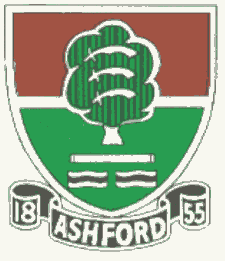               ASHFORD CRICKET CLUB                     Teams selected for President’s Day, Saturday 8 and Sunday 9 September              ASHFORD CRICKET CLUB                     Teams selected for President’s Day, Saturday 8 and Sunday 9 September              ASHFORD CRICKET CLUB                     Teams selected for President’s Day, Saturday 8 and Sunday 9 September              ASHFORD CRICKET CLUB                     Teams selected for President’s Day, Saturday 8 and Sunday 9 September              ASHFORD CRICKET CLUB                     Teams selected for President’s Day, Saturday 8 and Sunday 9 September              ASHFORD CRICKET CLUB                     Teams selected for President’s Day, Saturday 8 and Sunday 9 September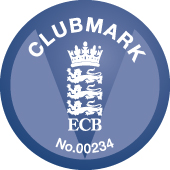 DateSaturdaySaturdaySaturdaySaturdaySaturdaySundaySundaySundayTeam NameThe InbetweenersThe InbetweenersTippsie’s RRsBen Coad Appreciation SocietyForever Young cc1st XILadiesLadies1st Match OppoForever Young ccForever Young ccBen Coad App SocTippsie’s RRsThe InbetweenersChessington1st Match VenueMain SquareMain SquareSecond SquareSecond SquareMain SquareHomeStart time11.00AM11.00AM11.00AM11.00AM11.00AM12.45PMCaptJamie TiltJamie TiltAndrew TippellSaad ChoudharyJames BerressemMansoor Malik2Josh Wilson (wk)Josh Wilson (wk)Matt WhitehornJames Gillespie (wk)Andy Potter (wk)Josh Wilson (wk)3Connor CousensConnor CousensJoe BalmerPaul WilsonJoseph PotterYasir Khawar4Tanmay DesaiTanmay DesaiCiaran LewisBen SimperGordon SmithIbrar Rao5Ibrar RaoIbrar RaoGraham DoggettAfzaal ButtAlison McCreedyWaqar Rao6Suhi TamilarasanSuhi TamilarasanAmber CousensShahzad RajaTaimoor AnwarAndrew Tippell7Ben ShephardBen ShephardDavid MerchantRaj KumarRashid MahmoodConnor Cousens8Udit TutejaUdit TutejaMansoor MalikRod LoganSravan ThattaNavindra Meddegoda9Vaughan LewisVaughan LewisDiljeet GauravCraig TurnerSafdar ButtAfzaal Butt10Riordan CullyRiordan CullySimon WhitehornEdward TurnerKevin AntonioSravan Thatta11Hamza KhanHamza KhanTBDSiddarth ParekhTam TamilarasanChanushka Liyanage2nd game onlyLiam ManningGareth EvansUmpireJasdev RehncyJasdev RehncyScorerMeet time10.30AM10.30AM10.30AM10.30AM10.30AM11.45AMAtShort LaneShort LaneShort LaneShort LaneShort LaneShort LaneDirections/ContactsContact: Jamie Tilt07713 860969Contact: Jamie Tilt07713 860969Contact: Andrew Tippell 07854 466702Contact: Saad Choudhary07800 919704Contact: Saad Choudhary07800 919704Contact: Mansoor Malik07411 234792